№ п/пНаименование товара, работ, услугЕд. изм.Кол-воТехнические, функциональные характеристикиТехнические, функциональные характеристики№ п/пНаименование товара, работ, услугЕд. изм.Кол-воПоказатель (наименование комплектующего, технического параметра и т.п.)Описание, значение1ТренажерСО 6.36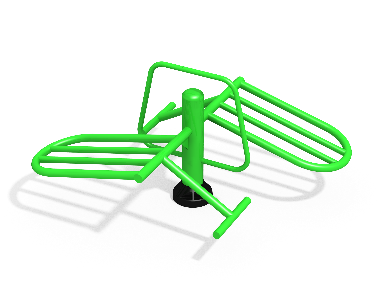 Шт. 11ТренажерСО 6.36Шт. 1Высота (мм) 900(± 10мм)1ТренажерСО 6.36Шт. 1Длина (мм)1734(± 10мм)1ТренажерСО 6.36Шт. 1Ширина (мм) 1310 (± 10мм)1ТренажерСО 6.36Шт. 1Применяемые материалыПрименяемые материалы1ТренажерСО 6.36Шт. 1КонструкцияОснование,  выполнено на основе стального столба (труба стальная диаметром 133 мм и толщиной стенки не менее 4 мм) и закрывается сверху металлической полусферической заглушкой диаметром 133 мм. Заглушка крепится к стойке винтами М8×20. Место крепления стойки к фундаменту закрывается кожухом нижним с внутренним диаметром 133 мм, внешним диаметром 310 мм, из ударопрочного и травмобезопасного пластика черного цвета. НазначениеТренажер уличный, предназначен для тренировки и укрепления нижней части спины и пресса. Занятия на тренажере тренируют дыхание, способствует улучшению работы сердечнососудистой системы, ускорению кровообращения и обеспечивает интенсивное обогащение мышц кислородом. Тренажер способствует комплексному развитию тела, помогает улучшить координацию движений.Принцип действияТренажер рассчитан на тренировку двух пользователей. Пользователь в сидячем положении, цепляясь ногами за подножки, поднимает и опускает корпус, нагружая мышцы спины и пресса.МатериалыВлагостойкая фанера должна быть марки ФСФ сорт не ниже 2/2, все углы фанеры должны быть закругленными, радиус не менее 20мм, ГОСТ Р 52169-2012 и окрашенная двухкомпонентной краской, специально предназначенной для применения на детских площадках, стойкой к сложным погодным условиям, истиранию, устойчивой к воздействию ультрафиолета и влаги. Металл покрашен полимерной порошковой краской. Заглушки пластиковые, цветные. Все метизы оцинкованы.